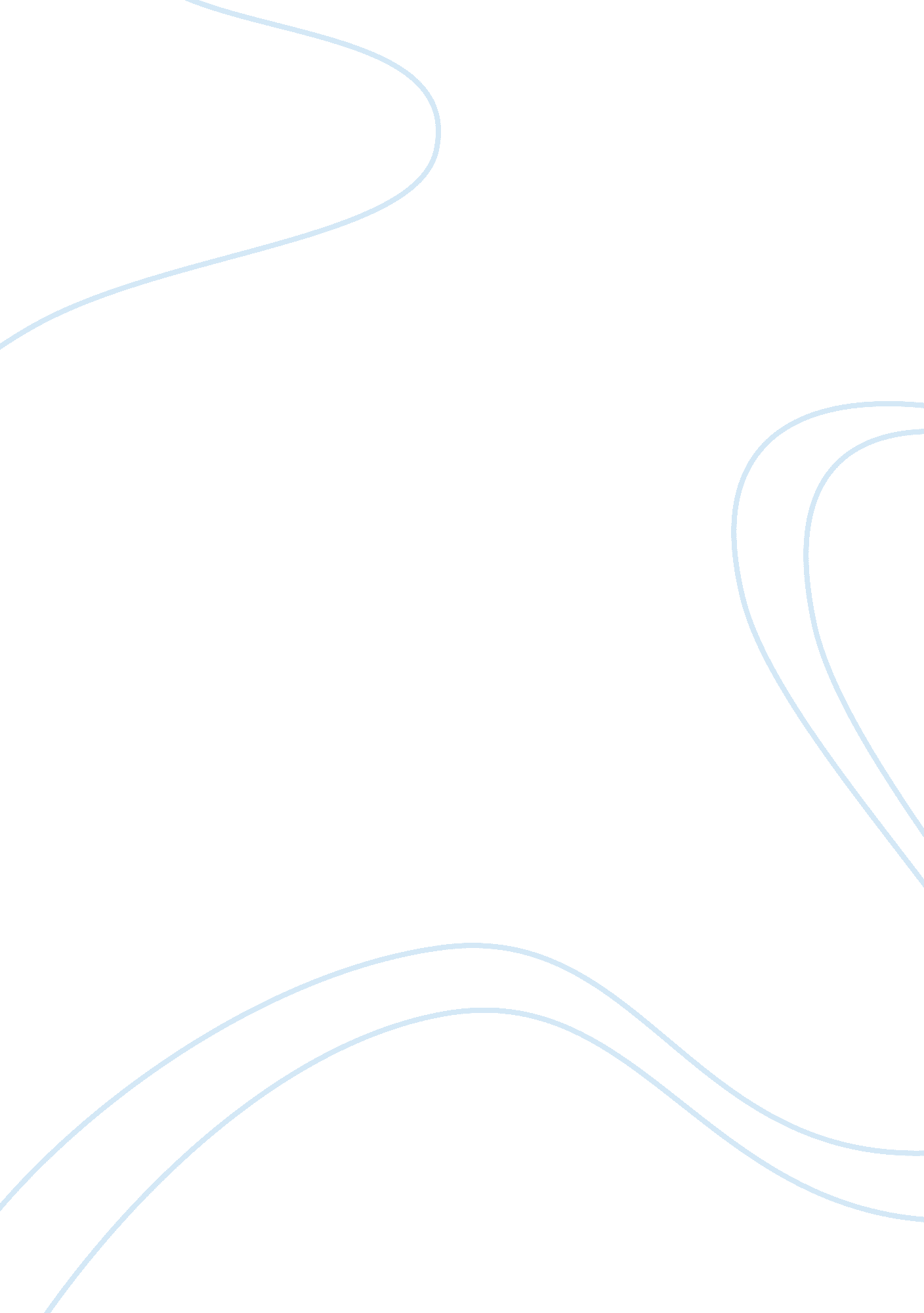 Why i want to be a students of boston universityEducation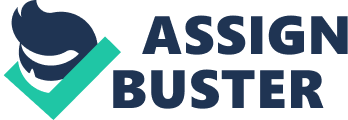 To be included in the roster of Boston is both an honor and a privilege. It is at this time my greatest aspiration to be accepted in the university. Suffice to say that Boston University’s reputation as a premier educational institution precedes itself. Its status is not only limited to its reputable academic foundation but it is also considered among the top research institutions in the world. This proves that importance it allocates to further study is among the reason to its success. In my research regarding the university, what impressed me the most was its rank as among the top 10 IS departments in the United States by the Wall Street Journal. The business program, especially its Executive MBA course, is proven to be globally competitive that manifests in the real world. 
My background as a Korean compels that I should attain a degree that would serve me well when I finish my undergraduate course whether I decide to build a career here or anywhere else in the world. Given the chance to be a part of the school’s glorious tradition, I hope to be able to contribute to its goal that includes research to attain academic excellence. I am certain that I would be able to offer diversity that may be an edge for me as I delve into the field of Information Technology. Given that this is correlated with the university’s business program, I will b able to master my proficiency in my chosen field. The scope of what Boston University offers to their undergraduate students in my main motivation for wanting to enroll in the institution. 
The goal of the department in its aim “ to understand the impact and implications of information systems and technology on business strategy, processes and operations” imparts a wide array of educational competence for its students. It is a multifaceted program that is not only focused on one aspect but also includes other areas that will prove to be very useful in my future. In the possibility that I become a bona fide student of Boston University, I want to take full advantage of this opportunity to master the area of Information Technology as it relates to business. The possibility of partaking in the university’s long-standing tradition of research pre-eminence would be a tremendous honor in my part. 
My diligence as a student would be the virtue that I would want to exercise as a part of the institution’s population. This, coupled with my instinctive interest would be what I would want to achieve in my undergraduate studies. I know that despite the difficulties that I would face in my study, granted the fact that I am a foreign student, I hope to utilize this diversity to my full advantage. I only wish to prove myself as a valuable part of Boston University in my probable future as one of its students. 